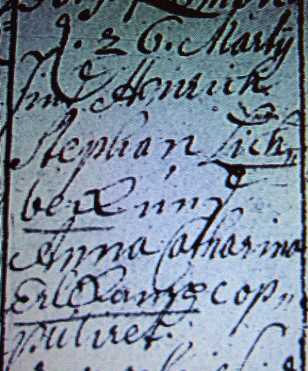 Kirchenbuch Berge 1754; ARCHION-Bild 64 in „Taufen etc. 1696 – 1765“ Abschrift:„d 26 Martii sind Henrich Stephan Lichbeck mit Anna Catharina Erlkamps copuliret“.